.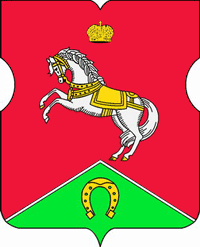 СОВЕТ ДЕПУТАТОВмуниципального округаКОНЬКОВОРЕШЕНИЕ                               24.11.2020                            8/3_________________№___________________На основании статьи 11 Устава внутригородского муниципального образования – муниципального округа Коньково  Советом депутатов принято решение:Внести изменения в решение Совета депутатов муниципального округа Коньково от 05.10.2017 № 3/3 «О бюджетно-финансовой постоянной комиссии Совета депутатов муниципального округа Коньково», изложив пункт 3  решения в следующей редакции:«3. Избрать депутата Киселева Виктора Евгеньевича председателем бюджетно–финансовой постоянной комиссии Совета депутатов муниципального округа Коньково».Опубликовать настоящее решение в бюллетене «Московский муниципальный вестник», разместить на сайте органов местного самоуправления муниципального округа Коньково www.konkovo-moscow.ru.Контроль за исполнением настоящего решения возложить на главу муниципального округа Коньково Малахова С.В.Глава муниципального округа Коньково                          							     С.В. МалаховО внесении изменений в решение Совета депутатов от 05.10.2017 № 3/3 «О бюджетно-финансовой постоянной комиссии Совета депутатов муниципального округа Коньково»